Personal ProfileHi, I´m Caspar and I´m 14 years old. I was born on 24th of June 2005 in Hamburg but then we moved to Großhansdorf.I´m am a bit impatient and untidy ( in my roam) but I´m a funny and friendly person.In my freetime, i like to play video games, football, tennis, piano or guitar because i like music and sport.I also like hearing normal pop music or older songs. I spend most of my weekend with my family. Once time every second week, I go to chuch for a trainee education.My mother, my younger sister and me are living in a house flat with a small garden.In Hamburg I´ve got a „second home“ by my father.He lives there with his new wife and my new two other siblings .My mother and my father are luckily very good friends. At home I have to tidy up my roam, I need to help in the kitchen like making food or bringing out the trash.When i was 6 i started with school. I went to a primary school near to my home. My way to school was very short so I went on feets. In the 3rd grade i learned the first english words but our teacher was pretty bad so the most of us hadnt learned anything. Since 2015 i go tot he Emil-von-Behring Highschool. The school usually starts at 7:40 and end at 13:45. After the third hour we have a break for 20 minutes and after the fifth for 25 minutes.The Evb Highschool is 10 meters next to my old primary school, but because we moved to an other house after my father went to hamburg my schoolway is 10-15 minutes by bike. Me and my class study 14 subjects included 2 new languages. We could choose between spanish, french and latin.I choosed latin but I think it wasnt the best decide. In my school we have a cafeteria, a gym, a big hall and a computerroam. My favourite subjects are History, music and sport.Next to our school is a library where we can borrow books or movies but i wasnt there a long long time.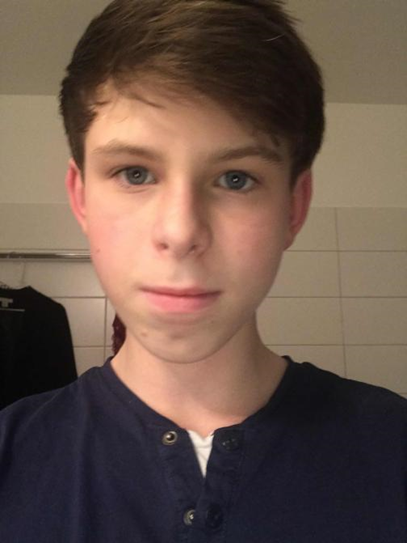 